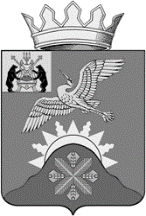 Российская ФедерацияНовгородская область Батецкий муниципальный районСОВЕТ ДЕПУТАТОВ БАТЕЦКОГО СЕЛЬСКОГО ПОСЕЛЕНИЯО внесении изменений в решение Совета депутатов Батецкого сельского поселения от 26.12.2017 № 139-СД «О бюджете Батецкого сельского поселения на 2018 год и на плановый период 2019 и 2020 годов»Принято Советом депутатов Батецкого сельского поселения  15 мая 2018 годаВ соответствии с п.11 Положения о бюджетном процессе в Батецком сельском поселении, утвержденного решением  Совета депутатов Батецкого сельского поселения от 11.09.2014 № 317-СД, Совет депутатов Батецкого сельского поселенияРЕШИЛ:1. Внести изменения в решение Совета депутатов Батецкого сельского  поселения от 26.12.2017 № 139-СД «О  бюджете Батецкого сельского поселения на 2018 год и на плановый период 2019 и 2020 годов»:1) в  разделе 1.1: а)  в подпункте 1 цифры «8744,2» заменить  цифрами «8687,2»;б) в подпункте 2  цифры «9944,2» заменить  цифрами «10228,2»;в) подпункт 3 изложить в редакции: «на 2018 год прогнозируется дефицит бюджета поселения в сумме 1541,0 тыс.рублей»,2) в разделе 1.6.:а) подраздел 1.6.1. изложить в редакции:«Установить объем безвозмездных поступлений в бюджет сельского поселения на 2018 год в сумме 3523,5 тыс.рублей, согласно приложению 6»,3) в разделе 1.8.:а) подраздел 1.8.3. изложить в редакции:«Утвердить в пределах общего объема расходов установленного разделом 1. настоящего решения объем бюджетных ассигнований дорожного фонда поселения на 2018 год в сумме 4371,4 тыс.рублей, на 2019 год 3383,8 тыс.рублей и на 2020 год 3414,6 тыс.рублей.»4) приложения 3,6,8,10 изложить в прилагаемой редакции.2. Решение вступает в силу со дня, следующего за днем его  официального  опубликования.    3. Опубликовать решение в муниципальной газете «Батецкие  вести» и разместить на официальном сайте Администрации Батецкого муниципального района, в разделе Батецкое сельское поселение.Глава Батецкогосельского поселения                                      С.Я. Резникп. Батецкий15 мая   2018 года№ 155-СДПриложение 3к  решению Совета депутатовБатецкого сельского поселения«О бюджете Батецкого сельскогопоселения на  2018 год и плановый период 2019 и 2020 годов»Источники внутреннего финансирования дефицитабюджета Батецкого сельского поселения на 2018 годи плановый период 2019 и  2020 годов            тыс.рублейПриложение №6к   решению Совета депутатовБатецкого сельского поселения«О бюджете Батецкого сельского поселения на 2018 год и плановый                                                                                        период 2019 и 2020 годов»Объем безвозмездных поступлений бюджета сельского  поселения на 2018 годПриложение 8К  решению Совета депутатовБатецкого сельского поселения«О бюджете Батецкого сельскогопоселения на  2018 год и плановый период 2019 и 2020 годов»Распределение бюджетных ассигнованийпо разделам, подразделам, целевым статьям (муниципальным программам и непрограммным направлениям деятельности) , группам видов расходов классификации расходов бюджета сельского поселения на 2018год                                                                                                                                     тысяч рублейПриложение 10 к решению Совета депутатовБатецкого сельского поселения«О бюджете Батецкого сельского                                                                                                          поселения на 2018 годи плановый период2019 и 2020 годов»Ведомственная структура расходов бюджета Батецкого сельского поселенияна 2018 год                                                                                                                     тысяч рублей